СОВЕТ НУРЛАТСКОГО МУНИЦИПАЛЬНОГО РАЙОНА РЕСПУБЛИКИ ТАТАРСТАН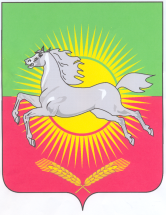 КАРАРРЕШЕНИЕОб утверждении Муниципальной программы энергосбережения и повышения энергетической эффективности Нурлатского муниципального района Республики Татарстан на период 2010-2015 гг. и на перспективу до 2020 года№ 347                                                                                    от 15 сентября  2010 года                                                                            В соответствии с Федеральным законом от 23.11.2009 № 261-ФЗ «Об энергосбережении и о повышении энергетической эффективности и о внесении изменений в отдельные законодательные акты Российской Федерации» Совет Нурлатского муниципального района РЕШИЛ:Утвердить  Муниципальную программу энергосбережения и повышения энергетической эффективности Нурлатского муниципального района Республики Татарстан на период 2010-2015 гг. и на перспективу до 2020 года (приложение №1).2. Рекомендовать председателю МУ «Финансово-бюджетная палата» Нурлатского муниципального района Рассихину А.С. при формировании районного бюджета на очередной финансовый год с учетом сроков реализации Программы предусматривать  ассигнования на софинансирование мероприятий в соответствии с Программой.3. Контроль за выполнением настоящего решения возложить на постоянную планово-бюджетную Комиссию Совета Нурлатского муниципального района (Шарапов Р.Ш.)Утверждена решением СоветаНурлатского муниципального                    района Республики Татарстан            от 15.09.2010 года № 347МУНИЦИПАЛЬНАЯ ПРОГРАММАэнергосбережения и повышения энергетической эффективности Нурлатского муниципального района Республики Татарстан на период 2010-2015 гг. и на перспективу до 2020 годаг. Нурлат .МУНИЦИПАЛЬНАЯ ПРОГРАММА энергосбережения и повышения энергетической эффективности Нурлатского муниципального района Республики Татарстан на период 2010-2015 гг. и на перспективу до 2020 годаПаспорт ПрограммыПеречень основных терминов, используемых в программеЭнергетический ресурс – носитель энергии, энергия которого используется или может быть использована при осуществлении хозяйственной и иной деятельности, а также вид энергии (атомная, тепловая, электрическая, электромагнитная энергия или другой вид энергии);Энергосбережение – реализация организационных, правовых, технических, технологических, экономических и иных мер, направленных на уменьшение объема используемых энергетических ресурсов при сохранении соответствующего полезного эффекта от их использования (в том числе объема произведенной продукции, выполненных работ, оказанных услуг);Энергетическая эффективность – характеристики, отражающие отношение полезного эффекта от использования энергетических ресурсов к затратам энергетических ресурсов, произведенным в целях получения такого эффекта, применительно к продукции, технологическому процессу, юридическому лицу, индивидуальному предпринимателю;Энергетическое обследование – сбор и обработка информации об использовании энергетических ресурсов в целях получения достоверной информации об объеме используемых энергетических ресурсов, о показателях энергетической эффективности, выявления возможностей энергосбережения и повышения энергетической эффективности с отражением полученных результатов в энергетическом паспорте;Целевой показатель – абсолютная или относительная величина показателя, характеризующего деятельность хозяйствующих субъектов по реализации мер, направленных на эффективное использование топливно-энергетических ресурсов (далее – ТЭР), относительно установленной регламентирующими документами;Потенциал энергосбережения – физическая величина показателя, характеризующего возможность повышения энергетической эффективности путем оптимизации использования ТЭР. Потенциал может быть назначенным (установленным регламентирующим документом), нормативным (при условии приведения показателей работы всех систем к нормативным значениям), расчетным (при проведении модернизации и внедрении инновационных технологий);Экономическая эффективность мероприятия по энергосбережению – система стоимостных показателей, отражающих прибыльность (рентабельность) мероприятий по энергосбережению;Энергоемкость продукции – ценовая составляющая потребленной энергии в себестоимости произведенной продукции;Условное топливо – условно-натуральная единица измерения количества топлива, применяемая для соизмерения топлива разных видов с помощью калорийного коэффициента, равного отношению теплосодержания  топлива данного вида к теплосодержанию  условного топлива (7000 ккал/кг);Топливно-энергетический баланс – система полного количественного сопоставления прихода и расхода ТЭР (включая потери и остатки топливно-энергетических ресурсов хозяйствующего субъекта за выбранный интервал времени).1. Характеристика топливно-энергетического комплекса Нурлатского муниципального района  Республики ТатарстанВведениеНурлатский район расположен на юге Республики Татарстан на территории Западного  Закамья и Самарского Заволжья, охватывает бассейн среднего течения р. Большой Черемшан, р. Кондурча и нижнее течение р. Сульча. Территория Нурлатского района составляет 2308,95 кв. км., где расположены 25 Советов местного самоуправления, которые объединяют 84 населенных пункта. В районе проживает 60,4 тыс. человек, в том числе в городе Нурлат 32,2 тыс. человек. Основным природным богатством района является нефть, имеющая решающее значение для экономики района, поэтому важными отраслями промышленности являются нефтедобывающая и перерабатывающая. К крупным промышленным предприятиям района относятся НГДУ "Нурлатнефть" АО "Татнефть", ОАО "Татнефтепром-Зюзеевнефть", ОАО "Кондурчанефть", ОАО "Бентокам", Нурлатское управление буровых работ ООО "Татнефть-бурение" и др.На территории муниципального образования функционируют 46 общеобразовательных школ, 32 детских сада, музыкальная школа, вспомогательная школа-интернат, профессиональный лицей. В районе ведут свою работу городской Дворец культуры, ДК "Нефтяник", Ледовый дворец, 36 сельских домов культуры и клубов, Дом молодежи и здание развлекательного центра ООО "Молодость". Действуют 2 музея: музей истории Закамья и города Нурлат и музей Габдуллы Кариева - филиал Государственного исторического музея РТ (в селе Кульбаево Мараса). Теплоснабжение территориального образования1.1.1. Основные показателиТеплоснабжение объектов жилищного хозяйства и социальной сферы Нурлатского района РТ осуществляется от  пяти муниципальных газовых котельных, а также с помощью индивидуальных газовых котлов, установленных в квартирах. Установленная мощность котлов котельных составляет 59,7 Гкал/ч. Суммарное потребление топлива 14,047 тыс. т.у.т., из них газа 14,047 тыс.т.у.т. Общий объем поставок теплоэнергии составил в 2009 году 76965 Гкал, из них 66975 Гкал – жилищно-коммунальным сектором и организациями бюджетной сферы.Таблица 1. Тарифы на тепловую энергию, руб./Гкал.1.1.2. Экономические проблемы теплоснабжения территориального образованияОсновными недостатками деятельности учреждений в области энергосбережения и повышения энергоэффективности, выявленными при проведении энергетических обследований, являются:-  потери теплого воздуха через чердачные и оконные проемы, систему вентиляции, неплотности перекрытий, стен, трубопроводов и арматуры;-  недостаточный контроль соответствующих служб (как ответственных за эксплуатацию здания, так и энергоснабжающих организаций) за соблюдением необходимых параметров работы систем:В результате в муниципальных зданиях наблюдается потери тепла и неэффективная теплоотдача отопительных приборов. Главными недостатками являются потери тепловой энергии и увеличение расходов на теплоснабжение;значительный износ основных фондов, высокая аварийность оборудования, обусловленная превышением его ресурса и недостаточной технологической дисциплиной;значительная протяженность сетей, разбросанность социально значимых объектов.Старение энергогенерирующего оборудования происходит быстрее, чем его восстановление. К настоящему моменту износ оборудования котельных и тепловых сетей приближается к уровню 35-40 процентов. Объемы капитальных ремонтов тепловых сетей недостаточны, сроки ремонтов увеличиваются в 2-3 раза против нормативных по причине отсутствия финансовых средств.1.1.3. Система теплоснабжения территориального образования.Муниципальные здания Нурлатского района обеспечиваются теплом как от централизованной системы теплоснабжения, так и  от индивидуальных котлов. На июнь 2010 года перечень муниципальных зданий включал 336 объектов с охватываемой отапливаемой площадью 284,6 тыс. квадратных метров. Годовое теплопотребление объектами бюджетной сферы составляет 28,3 тыс. Гкал тепловой энергии.Таблица 2. Потребление тепловой энергии учреждениями, финансируемыми из бюджета1.1.4. Потребление тепловой энергииБюджетная сфера и ЖКХ являются значимым потребителем энергоресурсов, на их долю приходится 87 % конечного потребления тепловой энергии по Нурлатскому району.Таблица 3. Потребление тепловой энергии и затраты на нее по годамОбщий объем поставок 76965 Гкал за .Водоснабжение территориального образованияОсновные показателиОсновным поставщиком воды для муниципальных потребителей является ООО «Промочистка». В 2009 году в целом по Нурлатскому муниципальному району потребление  холодной воды составило 164  тыс.м. куб., из них на жилищно-коммунальный сектор и организации бюджетной сферы пришлось 85,4 тыс.м. куб.Таблица 4. Структура потребления водыИз-за неполного приборного учета расчеты за потребленную воду осуществляются, как правило, по утвержденным  нормам, а  не за фактическое водопотребление.Таблица 5. Тарифы на холодное водоснабжение.Электроснабжение территориального образования1.3.1. Основные показателиОсновным поставщиком электрической энергии для объектов Нурлатского района является Филиал Чистопольского отделения ОАО "ТАТЭНЕРГО СБЫТ". Основные потребители электроэнергии – промышленные предприятия  и население. Общий объем потребленной электрической энергии Нурлатским муниципальным районом в 2009 году составил16435,5 тыс.кВтч.Во многих зданиях остается устаревшая система освещения помещений с лампами накаливания. что приводит к большому расходу электроэнергии. Внутренние системы электроснабжения физически и морально устарели, не удовлетворяют потребностям учреждений.Таблица 6. Тарифы на электроэнергию.Газоснабжение территориального образования1.4.1. Основные показателиОсновные потребители природного газа – промышленные предприятия  и население. В Нурлатском районе все населенные пункты  газифицированны природным газом, уровень газификации составляет 98,4 %. Общий объем потребленного газа  Нурлатским муниципальным районом в 2009 году составил 66532,8 тыс.куб. м., из них населением - 10350 тыс.куб. м.Таблица 7. Тарифы на газ.1.5. Организации бюджетной сферы территориального образования1.5.1. Краткая характеристика энергопотребляющих бюджетных организаций.Бюджетная сфера Нурлатского района представлена учреждениями здравоохранения (в количестве 50 штук), культуры (36), образования (детских садов -32, школ -46, профессиональных училищ - 1).	Расходы бюджетов всех уровней на их содержание составляют значительную часть от всех расходов. Поэтому одной из приоритетных задач в области энергосбережения является проведение мероприятий, обеспечивающих снижение энергопотребления и уменьшение бюджетных средств, направляемых на оплату энергоресурсов. Информация об энергетических обследованиях объектов бюджетной сферы на июнь 2010 года представлена в таблице. Таблица 8. Энергетические обследования объектов бюджетной сферыИз таблицы видно, что в бюджетных учреждениях Нурлатского района энергетические обследования с дальнейшей разработкой энергетического паспорта не проводились. 1.6.Жилищно-коммунальное хозяйство территориального образованияЖилой фонд Нурлатского района насчитывает 1275 многоквартирных дома, общей площадью 582 тыс. кв.м. и 13359 одноквартирных домов общей площадью 791,5 тыс. кв. м.Численность постоянного населения (среднегодовая) по оценке за 2009 год составляет  60,444 тыс. чел.Энергетические обследования объектов жилищной сферыИнформация об энергетических обследованиях объектов жилищной сферы на июнь 2010 года представлена в таблице.Таблица 9. Энергетические обследования объектов жилищной сферыИз таблицы видно, что в жилищной сфере Нурлатского района энергетические обследования  с дальнейшей разработкой энергетического паспорта не проводились. 1.7. Приборы учета и регулирования энергетических ресурсов территориального образованияУчет и контроль энергоресурсов на объектах бюджетной сферыИнформация по наличию приборов учета в бюджетных учреждениях представлена в таблицах.Таблица 10. Наличие приборов учета электроэнергии в бюджетных учрежденияхТаблица 11. Наличие приборов учета тепловой энергии в бюджетных учрежденияхТаблица 12. Наличие приборов учета расхода газа в бюджетных учрежденияхТаблица 13. Наличие приборов учета расхода холодной воды в бюджетных учрежденияхУчет и контроль энергоресурсов на объектах жилищной сферыИнформация о наличии приборов учета электроэнергии, тепловой энергии, холодной и горячей воды представлена в таблице. Таблица 14. Наличие приборов учета на объектах жилищной сферыАнализ представленных данных показал, что оснащение приборами учета электроэнергии на объектах жилищной сферы составляет 100%, в бюджетных учреждениях – 100%; оснащение приборами учета тепловой энергии на объектах жилищной сферы составляет 62,5 %, в бюджетных учреждениях – 16,7%; оснащение приборами учета воды на объектах жилищной сферы составляет 73,4 %, в бюджетных учреждениях – 19,5%; оснащение приборами учета газа на объектах жилищной сферы составляет 98,3 %, в бюджетных учреждениях – 100%. В связи с недостаточной оснащенностью приборами учета воды и тепловой энергии необходимо провести инвентаризацию с дальнейшей установкой приборов учета в учреждениях, где они отсутствуют.1.8. Энергетический баланс территориального образования и потенциал энергосбереженияВ Нурлатском районе существует значительный потенциал энергосбережения в зданиях школ, больниц, детских садов, учреждениях культуры, а также административных зданиях. При этом, предполагаемый потенциал энергосбережения составляет порядка 20%. В настоящее время капитальный ремонт и реконструкция муниципальных зданий осуществляется без учёта влияния данных работ по энергопотреблению. По-прежнему основу необходимости проведения этих работ определяют предписания надзорных органов. Сложившаяся система контроля за потреблением услуг в муниципальных учреждениях не стимулирует их работников к обеспечению режима энергосбережения. Зачастую при выборе оборудования и приборов систем тепло-, электро- и водоснабжения превалирует только их стоимость. Персонал зданий, в большинстве случаев не имеет должной квалификации, что становится причиной сбоев в их работе, преждевременному выходу оборудования из строя.Процесс энергосбережения можно обеспечить только программно-целевым методом. Наибольший и быстрый эффект могут дать мероприятия по установке современных автоматизированных систем тепло- и электроснабжения. Окупаемость данных мероприятий составляет 5-6 лет в зависимости от типа и объёма зданий. Вместе с тем, данные мероприятия необходимо проводить параллельно с подготовкой обслуживающего персонала или передачи их на обслуживание энергосервисным организациям.Без надлежащей эксплуатации дорогостоящее оборудование будет выходить из строя, что потребует дополнительных бюджетных средств. При разработке проектов реконструкции и модернизации инженерного оборудования муниципальных зданий необходимо обеспечить унификацию оборудования, что позволит обеспечить оптовые закупки запасных частей к нему и снизить их стоимость.Процесс по повышению энергоэффективности в муниципальных зданиях должен иметь постоянный характер, а не ограничиваться отдельными, разрозненными мероприятиями.При составлении сводного баланса всех энергоресурсов в тоннах условного топлива применялись следующие пересчетные коэффициенты (таблица).Таблица 14. Коэффициенты для пересчета натурального топлива в условноеТаблица 16. Топливно-энергетический баланс за 2009 год.Таблица 15. Топливно-энергетический баланс за 2010 год (оценка).Нурлатский район является энергозависимым муниципальным образованием. Производство электрической энергии за счет местных ресурсов отсутствует. Потребность в природном газе (66,5 млн. куб.м в год) полностью обеспечивается за счет поставок из ООО «ТАТГАЗИНВЕСТ», что ведет к удорожанию услуг. Для топливно-энергетического комплекса района в настоящее время характерны следующие проблемы:значительный износ основных фондов, высокая аварийность оборудования, обусловленная превышением его ресурса и недостаточной технологической дисциплиной;значительная протяженность сетей, разбросанность поселений и социально значимых объектов;высокие потери при производстве и потреблении энергии, высокий расход первичных топливных ресурсов;несоответствие оснащенности объектов топливно-энергетического комплекса современному научно-техническому уровню;низкая платежеспособность потребителей;замедление и сокращение в условиях кризиса реконструкции и ввода новых производственных мощностей;зависимость от ввозимых извне энергоресурсов, незначительное использование местных (альтернативных традиционным углеводородам) видов топлива.В этой связи перспективными направлениями повышения эффективности использования и сбережения энергоресурсов являются:в отоплении и горячем водоснабжении:замена устаревшего оборудования при производстве тепловой энергии. Реконструкция и инновационное переоснащение котельных. Автоматизация управления котельными и тепловыми пунктами, учет и регулирование расходования первичных энергоресурсов и отпуска тепловой энергии;применение в распределительных сетях труб с теплоизоляционным покрытием, герметизация перекрытий и колодцев теплоцентралей. Внедрение современных систем водоподготовки и защиты сетей от грязи, накипи и коррозии. Оснащение сетей информационными и диагностическими системами. Оптимизация централизованных схем теплоснабжения, использование местных возобновляемых источников энергии для автономного обеспечения потребителей теплом и горячей водой;осуществление термореновации зданий и сооружений в части утепления и герметизации стен и фасадов, замены окон и дверей, вторичной утилизации тепла вентиляционных выбросов;пропаганда и популяризация мероприятий по энергосбережению среди жителей района. Установка приборов учета и регулирования расходования тепла и горячей воды. Применение новых эффективных теплообменных аппаратов и оборудования. Очистка и наладка систем внутреннего отопления зданий и сооружений, использование низкотемпературных и лучистых технологий;в электроснабжении:строительство тепловых и гидроэлектростанций малой генерации на основе местных энергоресурсов. Развитие автономной генерации электрической энергии в отдаленных и малочисленных поселениях. Использование когенерационных установок;модернизация электросетей в муниципальном районе. Оснащение сетей информационными и диагностическими системами;установка автоматизированных систем учета и регулирования расхода электрической энергии. Замена оборудования, приборов, светильников на менее энергоемкие. Установка систем автоматического управления освещением и использование рациональных (внепиковых) режимов;исключение случаев нерационального использования электрической энергии, несанкционированного подключения к источникам, несоблюдения норм и правил при проектировании и эксплуатации объектов.Таблица 17. Сведения о потреблении ТЭР в Нурлатском районеОбщие сведения для расчета целевых показателей и целевые показатели долгосрочной муниципальной целевой программы приведены соответственно в Приложении 1 и Приложении 2.3 Основные цели и задачи программыОсновной целью разработки и реализации Программы является: Создание правовых, экономических и организационных основ для повышения энергетической эффективности при добыче, производстве, транспортировке и использовании энергетических ресурсов на объектах всех форм собственности и населением такими темпами, чтобы обеспечить динамику снижения потребления топливно-энергетических ресурсов на единицу валового регионального (муниципального) продукта на 40% к 2020 году (по отношению к 2007г.) в соответствие с Указом Президента России № 889 от 04.06.2008г.1.2 Достижение поставленной цели осуществляется на основе решения следующих задач:- организация учета и контроля всех получаемых, производимых, транспортируемых и потребляемых энергоресурсов;- совершенствование нормативных и правовых условий для поддержки энергосбережения и повышения энергетической эффективности;- проведение обязательных энергетических обследований;- создание экономических, преимущественно рыночных, механизмов энергосберегающей деятельности;- поддержка субъектов, осуществляющих энергосберегающую деятельность;- нормирование энергопотребления в бюджетной сфере, коммунальном хозяйстве, жилищном фонде, на транспорте и т.д.;- широкая пропаганда энергосбережения;-внедрение энергоэффективных устройств (оборудования и технологий) в муниципальных зданиях;-повышение уровня компетентности работников муниципальных учреждений в вопросах эффективного использования энергетических ресурсов;-сертификация в сфере энергосбережения;4. Затраты на реализацию программы и планируемыйсоциально-экономический эффектВ соответствии с целевыми показателями энергетической эффективности  планируется достижение следующих показателей по направлениям развития экономики:Снижение энергоемкости муниципального продукта с  у.т./ тыс. руб.   в 2007 году до  133,04  кг у.т. / тыс. руб. к 2012 году  и до  у.т. / тыс. руб. к 2020 году. При росте муниципального продукта с 0,61 млрд. руб. в 2007 году до 1,12 млрд. руб. к 2020 году или в 1,8 раза  объем потребления  энергетических ресурсов  возрастет  только  в 1,07 раза, а именно:- электрической энергии -  на 2585 тыс. кВт час;- тепловой энергии -  на 8 тыс. Гкал;- воды -  на 105 тыс. м. куб. В области энергосбережения и повышения энергетической эффективности в бюджетном секторе:Сокращение  непроизводительных потерь и техническое перевооружение муниципальных бюджетных, казенных, автономных учреждений в целях сокращения расходов  городского бюджета на оплату коммунальных услуг.Стимулирование руководителей бюджетных, казенных, автономных учреждений к принятию действенных мер по энергосбережению коммунальных ресурсов.Достижение доли объема отпуска коммунальных ресурсов бюджетным, казенным и автономным учреждениям, счета за которые выставлены по показаниям приборов учета до 100%  к  2012 году в отдельно стоящих зданиях и к 2015 году во встроенных помещениях.Проведение обязательного энергетического обследования  во всех  муниципальных бюджетных учреждениях к 2012 году (100%).Заключение энергосервисных договоров  со всеми  муниципальными бюджетными, казенными, автономными  учреждениями (100%)  до 01.01.2012 года.В области энергосбережения и повышения энергетической эффективности в жилищном фонде:  4.2.1.  По услугам электроснабжения:Увеличение доли  объемов электрической энергии, потребляемой в жилых домах, расчеты за которую осуществляются с использованием приборов учета, в общем объеме электрической энергии, потребляемой в жилых домах до 100%  к 2012 году.Увеличение доли  объемов электрической энергии, потребляемой в  многоквартирных домах, расчеты за которую осуществляются с использованием коллективных (общедомовых) приборов учета, в общем объеме электрической энергии, потребляемой в  многоквартирных домах  до 100%  к 2012 году.Увеличение доли  объемов электрической энергии, потребляемой в  многоквартирных домах, расчеты за которую осуществляются с использованием индивидуальных и общих (для коммунальной квартиры) приборов учета, в общем объеме электрической энергии, потребляемой в  многоквартирных домах  до 100%  к 2012 году.4.2.2.   По услугам теплоснабжения:Увеличение доли  объемов тепловой энергии, потребляемой в жилых домах, расчеты за которую осуществляются с использованием приборов учета, в общем объеме тепловой энергии, потребляемой в жилых домах до 100% к 2020 году.Увеличение доли  объемов тепловой энергии, потребляемой в  многоквартирных домах, расчеты за которую осуществляются с использованием коллективных (общедомовых) приборов учета, в общем объеме тепловой энергии, потребляемой в  многоквартирных домах  до 100 % к 2012 году.4.2.3.   По услугам холодного водоснабжения:Увеличение доли  объемов холодного водоснабжения, потребляемой в жилых домах, расчеты за которую осуществляются с использованием приборов учета, в общем объеме холодного водоснабжения, потребляемой в жилых домах с до 100% к 2020 году.Увеличение доли объемов холодного водоснабжения, потребляемой в  многоквартирных домах, расчеты за которую осуществляются с использованием коллективных (общедомовых) приборов учета, в общем объеме холодного водоснабжения, потребляемой в  многоквартирных домах  до 100%  к 2012 году.Увеличение доли  объемов холодного водоснабжения, потребляемой в  многоквартирных домах, расчеты за которую осуществляются с использованием индивидуальных и общих (для коммунальной квартиры) приборов учета, в общем объеме холодного водоснабжения, потребляемой в  многоквартирных домах  до 100%  к 2012 году.4.2.4. По вопросам  энергетического обследования:Увеличение доли многоквартирных домов, в отношении которых проведено энергетическое обследование до 100% в 2020 году.4.3.В области энергосбережения и повышения энергетической эффективности в системах коммунальной инфраструктуры:Снижение  фактического объема потерь тепловой энергии   при ее передаче с 14150 Гкал в 2007 году до 11650 Гкал  к 2020 году или на 17,7%.Снижение  фактического объема потерь воды при ее передаче с 712 тыс. куб. м в 2007 году до 600 тыс. куб. м к 2020 году или на 15,7 %.Снижение объемов электрической энергии, используемой при передаче (транспортировке) воды на 30%.Финансовое обеспечение мероприятий программы осуществляется за счёт средств районного бюджета и бюджетов поселений. К реализации мероприятий могут привлекаться средства республиканского и федерального бюджетов в рамках финансирования республиканских и федеральных программ по энергосбережению и энергоэффективности и внебюджетные источники.Общий объем финансирования мероприятий по энергосбережению и повышению энергетической эффективности – 497 млн. руб., из них:средств из местного бюджета Нурлатского муниципального района – 106,7 млн. руб., внебюджетных средств Нурлатского муниципального района – 390,3 млн. руб.Распределение средств из местного бюджета Нурлатского муниципального района на период реализации программы:2010 год  – 7,0 млн. руб.2011 год – 7,49 млн. руб.2012 год – 8,01 млн. руб.2013 год – 8,58 млн. руб.2014 год –9,18 млн. руб.2015 год – 9,82 млн. руб.2020 год – 12,9 млн. руб.Итого: 106,7 млн. руб.Объёмы финансирования Программы за счёт средств районного бюджета и бюджетов поселений носят прогнозный характер и подлежат уточнению в установленном порядке при формировании и утверждении проектов бюджетов на очередной финансовый год. В связи с дефицитом районного бюджета и бюджетов поселений для реализации программы потребуется привлечение средств из других бюджетов (федерального, республиканского) и внебюджетных источников.5. Организационно-экономические механизмы реализации программыМеханизм реализации данной программы предусматривает осуществление программных мероприятий с использованием существующей схемы отраслевого управления, дополненной системой мониторинга и оценки достигнутых результатов.Реализация мероприятий программы предусматривает проведение  комплексного энергетического обследования зданий (энергоаудита) с целью выявления их энергоэффективности в  и  . Также предусмотрено к . во всех муниципальных учреждениях и жилом фонде установить приборы учета и регулирования энергоресурсов (если не установлены).Финансирование мероприятий Программы осуществляется за счет средств республиканского и местных бюджетов в соответствии с бюджетным законодательством Российской Федерации.Исполнительный комитет района координирует данную работу и принимает сводную отчётность по программе.Ресурсное обеспечение программыРесурсное обеспечение программы определяется условиями её реализации в течение 2010-2015 годов и на перспективу до 2020 года. Размер финансирования программы подлежит ежегодному уточнению на основании утвержденных мероприятий.Затраты на реализацию программы складываются из затрат на выполнение конкретных работ по мероприятиям программы.На реализацию мероприятий программы необходимо 497 млн. руб. (объемы финансирования  по каждому разделу подпрограммы указаны в пункте 7 Программы).Финансирование программы осуществляется за счёт средств бюджета в течение 2010-.При реализации мероприятий по энергосбережению и повышению энергетической эффективности должны быть достигнуты конкретные результаты: - экономия энергоресурсов и средств районного бюджета и бюджетов поселений по каждому муниципальному зданию, вошедшему в программу, не менее 40%; - обеспечение нормальных климатических условий во всех муниципальных зданиях; - сокращение бюджетных расходов на тепло- и энергоснабжение муниципальных учреждений; - повышение заинтересованности в энергосбережении; - сокращение расходов тепловой и электрической энергии в муниципальных учреждениях; - экономия потребления воды в муниципальных учреждениях.Основным целевым показателем (индикатором) по оценке эффективности реализации Программы является экономия электроэнергии и тепловой энергии в натуральном выражении после осуществления мероприятий:2011 – 534 тыс. кВт*ч.2012 – 1925 тыс. кВт*ч.2013 – 1433 тыс. кВт*ч.2014 – 1369 тыс. кВт*ч.2015 – 1323 тыс. кВт*ч.2020 – 1029 тыс. кВт*ч.2011 – 0,735 тыс. Гкал2012 – 2,652 тыс. Гкал2013 – 1,975 тыс. Гкал2014 – 1,886 тыс. Гкал2015 – 1,822 тыс. Гкал2020 – 1,418  тыс. ГкалЭкономия электроэнергии, тепловой энергии, воды планируется в виде разницы между прогнозируемым потреблением без реализации энергосберегающих мероприятий и потреблением электроэнергии, тепловой энергии, воды с учетом реализации энергосберегающих мероприятий. За период реализации программы может быть сэкономлено порядка 152,5 млн. руб.Точная оценка экономии может быть определена после установки в учреждении приборов учета и проведения  энергетического обследования.6. Государственное управление и контрольза ходом выполнения программыТекущее управление реализацией программы осуществляют: - Исполнительный комитет Нурлатского муниципального района;Заказчики контролируют выполнение программных мероприятий, целевое и эффективное использование средств, направляемых на реализацию программы, осуществляют управление ее исполнителями, готовят ежеквартальные и ежегодные отчеты о реализации целевой программы, ежегодно осуществляют оценку достигнутых целей и эффективности реализации целевой программы.Главным ответственным лицом за еженедельный контроль энергопотребления и реализацию энергосберегающих мероприятий является руководитель муниципального учреждения, эксплуатирующего помещения.7. Основные программные мероприятияСистема мероприятий по достижению целей и показателей Программы состоит из двух блоков, обеспечивающих комплексный подход к повышению энергоэффективности потребления топливно-энергетических ресурсов Нурлатского муниципального района.Первый блок представляют мероприятия по энергосбережению, имеющие межотраслевой характер, в том числе: - организационные мероприятия; - проведение энергоаудита,  ведение энергетических паспортов; - разработка и ведение топливно-энергетических балансов.Второй блок состоит из трех подпрограмм, направленные на сбережение:- тепловой энергии и топлива;- электрической энергии;- воды.8. Юридические и правовые документы, используемые при разработкеи реализации программыФедеральный закон от 23 ноября . № 261-ФЗ «Об энергосбережении и о повышении энергетической эффективности и о внесении изменений в отдельные законодательные акты Российской Федерации»Указ Президента Российской Федерации от 4 июня . № 889 «О некоторых мерах по повышению энергетической и экологической эффективности Российской экономики».Распоряжение Правительства Российской Федерации от 1 декабря . № 1830-р «Об утверждении плана мероприятий по энергосбережению и повышению энергетической эффективности в Российской Федерации, направленных на реализацию Федерального закона «Об энергосбережении и о повышении энергетической эффективности и о внесении изменений в отдельные законодательные акты Российской Федерации».Правила учета тепловой энергии и теплоносителя./ Главгосэнергонадзор, 1995.ГОСТ 27322-87. Энергобаланс промышленного предприятия. 1987.ГОСТ Р 51379-99. Энергосбережение. Энергетический паспорт промышленного потребителя топливно-энергетических ресурсов. 1999.ГОСТ Р 51387-99. Энергосбережение. Нормативно-методическое обеспечение. 1999.ГОСТ Р 51541-99. Энергосбережение. Энергетическая эффективность. Состав показателей.ГОСТ Р 51380-99. Энергосбережение. Методы подтверждения соответствия показателей энергетической эффективности энергопотребляющей продукции их нормативным значениям. 1999.Председатель Совета Нурлатского муниципального района            Н.Ш. Шарапов                                                                                                                                                                                                                             Приложение №1                                                                                                                                                                                                                                                         к Решению Совета Нурлатского                                                                                                                                                                                                                                          муниципального района                                                                                                                                                                                                                                    от 15.09.2001г. №347 Общие сведения для расчета целевых показателей                                                                                                                                                                                                                             Приложение №1                                                                                                                                                                                                                                                         к Решению Совета Нурлатского                                                                                                                                                                                                                                          муниципального района                                                                                                                                                                                                                                    от 15.09.2001г. №347 Общие сведения для расчета целевых показателей                                                                                                                                                                                                                             Приложение №1                                                                                                                                                                                                                                                         к Решению Совета Нурлатского                                                                                                                                                                                                                                          муниципального района                                                                                                                                                                                                                                    от 15.09.2001г. №347 Общие сведения для расчета целевых показателей                                                                                                                                                                                                                             Приложение №1                                                                                                                                                                                                                                                         к Решению Совета Нурлатского                                                                                                                                                                                                                                          муниципального района                                                                                                                                                                                                                                    от 15.09.2001г. №347 Общие сведения для расчета целевых показателей                                                                                                                                                                                                                             Приложение №1                                                                                                                                                                                                                                                         к Решению Совета Нурлатского                                                                                                                                                                                                                                          муниципального района                                                                                                                                                                                                                                    от 15.09.2001г. №347 Общие сведения для расчета целевых показателей                                                                                                                                                                                                                             Приложение №1                                                                                                                                                                                                                                                         к Решению Совета Нурлатского                                                                                                                                                                                                                                          муниципального района                                                                                                                                                                                                                                    от 15.09.2001г. №347 Общие сведения для расчета целевых показателей                                                                                                                                                                                                                             Приложение №1                                                                                                                                                                                                                                                         к Решению Совета Нурлатского                                                                                                                                                                                                                                          муниципального района                                                                                                                                                                                                                                    от 15.09.2001г. №347 Общие сведения для расчета целевых показателей                                                                                                                                                                                                                             Приложение №1                                                                                                                                                                                                                                                         к Решению Совета Нурлатского                                                                                                                                                                                                                                          муниципального района                                                                                                                                                                                                                                    от 15.09.2001г. №347 Общие сведения для расчета целевых показателей                                                                                                                                                                                                                             Приложение №1                                                                                                                                                                                                                                                         к Решению Совета Нурлатского                                                                                                                                                                                                                                          муниципального района                                                                                                                                                                                                                                    от 15.09.2001г. №347 Общие сведения для расчета целевых показателей                                                                                                                                                                                                                             Приложение №1                                                                                                                                                                                                                                                         к Решению Совета Нурлатского                                                                                                                                                                                                                                          муниципального района                                                                                                                                                                                                                                    от 15.09.2001г. №347 Общие сведения для расчета целевых показателей                                                                                                                                                                                                                             Приложение №1                                                                                                                                                                                                                                                         к Решению Совета Нурлатского                                                                                                                                                                                                                                          муниципального района                                                                                                                                                                                                                                    от 15.09.2001г. №347 Общие сведения для расчета целевых показателей                                                                                                                                                                                                                             Приложение №1                                                                                                                                                                                                                                                         к Решению Совета Нурлатского                                                                                                                                                                                                                                          муниципального района                                                                                                                                                                                                                                    от 15.09.2001г. №347 Общие сведения для расчета целевых показателей                                                                                                                                                                                                                             Приложение №1                                                                                                                                                                                                                                                         к Решению Совета Нурлатского                                                                                                                                                                                                                                          муниципального района                                                                                                                                                                                                                                    от 15.09.2001г. №347 Общие сведения для расчета целевых показателей                                                                                                                                                                                                                             Приложение №1                                                                                                                                                                                                                                                         к Решению Совета Нурлатского                                                                                                                                                                                                                                          муниципального района                                                                                                                                                                                                                                    от 15.09.2001г. №347 Общие сведения для расчета целевых показателей                                                                                                                                                                                                                             Приложение №1                                                                                                                                                                                                                                                         к Решению Совета Нурлатского                                                                                                                                                                                                                                          муниципального района                                                                                                                                                                                                                                    от 15.09.2001г. №347 Общие сведения для расчета целевых показателей                                                                                                                                                                                                                             Приложение №1                                                                                                                                                                                                                                                         к Решению Совета Нурлатского                                                                                                                                                                                                                                          муниципального района                                                                                                                                                                                                                                    от 15.09.2001г. №347 Общие сведения для расчета целевых показателей Общие сведенияЕд. изм.Разбивка по годамРазбивка по годамРазбивка по годамРазбивка по годамРазбивка по годамРазбивка по годамРазбивка по годамРазбивка по годамРазбивка по годамРазбивка по годамРазбивка по годамРазбивка по годамРазбивка по годамРазбивка по годамОбщие сведенияЕд. изм.20072008200920102011201220132014201520162017201820192020234567891011121314151617Муниципальный продуктмлрд.руб.0,6148110,7203900,7510270,7618320,7770420,8194570,852240,8863250,921780,958650,996991,036871,07834951,11609174Потребление ТЭР МОтыс.т у.т.104,126785105,2253106,324107,42232108,2229109,0185109,42109,8642110,307110,642110,976111,311111,64522111,831143Объем потребления ЭЭ МОтыс. кВтч52259,2352532,9452806,753080,3653430,0653786,7753936,754108,2854276,654476,454676,154875,955075,68654844,12Объем потребления ТЭ МОтыс. Гкал7274,276,478,678,67979,279,479,679,6879,7679,8479,9280Объем потребления воды МОтыс. куб.м1589,616001610,41620,81634,41647,41653,11662,916701674,821679,641684,461689,281694,1Объем потребления природного газа МОтыс. куб.м65358,99565945,9166532,867119,7467709,168240,568518,168825,969133,769353,669573,669793,570013,4670233,4Объем потребления ЭЭ, расчеты за которую осуществляются с использованием приборов учета (в части МКД -с использованием коллективных приборов учета)тыс.кВтч52259,2352532,9452806,753080,3653430,0653786,7753936,754108,2854276,654476,454676,154875,955075,68654844,12Объем потребления ТЭ, расчеты за которую осуществляются с использованием приборов учета (в части МКД - с использованием коллективных приборов учета)тыс.Гкал66,46,814,2441,756379,279,479,679,6879,7679,8479,9280Объем потребления воды, расчеты за которую осуществляются с использованием приборов учета (в части МКД -с использованием коллективных приборов учета)тыс. куб.м1576,11586,51596,91607,31625,81643,31653,11662,916701674,821679,641684,461689,281694,1Объем потребления природного газа, расчеты за который осуществляются с использованием приборов учета (в части МКД -с использованием коллективных приборов учета)тыс. куб.м62554,69563102,6163650,564198,4464765,765269,368518,168825,969133,769353,669573,669793,570013,4670233,4Тариф на ЭЭ по МОруб./ кВтч2,032,032,632,893,153,413,673,934,194,454,714,975,235,49Тариф на ТЭ по МОруб./ Гкал924,3924,31016,261124,51232,741340,981449,221557,461665,71773,941882,181990,422098,662206,9Тариф на воду по МОруб./ куб.м17,0217,0221,6422,7323,8224,912627,0928,1829,2730,3631,4532,5433,63Тариф на природный газ по МОруб./ тыс.куб.м2659,132659,133152,393467,633782,874098,114413,354728,595043,835359,075674,315989,556304,796620,03Объем производства энергетических ресурсов с использованием возобновляемых источников энергии и/или вторичных энергетических ресурсовт у.т.00000000000000Общий объем энергетических ресурсов, производимых на территории МОт у.т.13475134751347514277,514426,114426,114426,114426,114426,114426,114426,114426,114426,114426,1Общий объем финансирования мероприятий по энергосбережению и повышению энергетической эффективностимлрд.руб.0,0115710,0065470,001520,027880,111530,121280,079690,051120,048910,009840,010530,011270,01205930,012903Объем внебюджетных средств, используемых для финансирования мероприятий по энергосбережению и повышению энергетической эффективностимлрд.руб.0,000070,0001750,000280,020880,104040,1132660,071110,0419440,0390900000Расход ТЭ БУ, расчеты за которую осуществляются с использованием приборов учета Гкал180022002600300010350180002800028000280002800028000280002800028000Площадь БУ, в которых расчеты за ТЭ осуществляют с использованием приборов учета кв.м22290253832808130275119748209219287300287300287300287300287300287300287300287300Расход ТЭ БУ, расчеты за которую осуществляются с применением расчетных способовГкал21400227002400025300176501000000000000Площадь БУ, в которых расчеты за ТЭ осуществляются с применением расчетных способовкв.м265009261916,12592182570241675527808000000000Расход воды на снабжение БУ, расчеты за которую осуществляются с использованием приборов учета куб.м126000125200124400123600127700131300134600134600134600134600134600134600134600134600Численность штатных сотрудников и контингента БУ, в которых расчеты за расход воды осуществляются с использованием приборов учета чел.1354613458133701328213720141151446614466144661446614466144661446614466Расход воды на снабжение БУ, расчеты за которую осуществляются с применением расчетных способовкуб.м135001350013500135008600410000000000Численность штатных сотрудников и контингента БУ, в которых расчеты за расход воды осуществляются с применением расчетных способовчел.150015001500150090046000000000Расход ЭЭ на обеспечение БУ, расчеты за которую осуществляются с использованием приборов учета кВтч92840309229740917545091211609066860901257089582808903980884969088925248935358897819290210268632520Численность штатных сотрудников и контингента БУ, в которых расчеты за ЭЭ осуществляются с использованием приборов учета чел.15748156551556215469153771528515193151011500914935,414861,814788,214714,614641Расход ЭЭ на обеспечение БУ, расчеты за которую осуществляются с применением расчетных способовкВтч00000000000000Численность штатных сотрудников и контингента БУ, в которых расчеты за ЭЭ осуществляются с применением расчетного способачел.00000000000000Объем природного газа, потребляемого (используемого) БУ МОтыс. куб.м4557,9954714,814871,635028,444998,54968,64938,64908,74878,84854,864830,924806,984783,044759,1Объем природного газа, потребляемого (используемого) БУ, расчеты за который осуществляются с использованием приборов учетатыс. куб.м4557,9954714,814871,635028,444998,54968,64938,64908,74878,84854,864830,924806,984783,044759,1Бюджет МО тыс.руб.84883680316875750071183276704281945787187292428797670210291171081532113394711863621238777Расходы бюджета МО на обеспечение энергетическими ресурсами БУтыс.руб.746519555316454373547234505405384657152604586376467070703767368276988Расходы МО на предоставление субсидий организациям коммунального комплекса на приобретение топливатыс.руб.00000000000000Общее количество БУшт.165165165165165165165165165165165165165165Количество БУ, в отношении которых проведено обязательное энергетическое обследованиешт.0005555553333333333333333Число энергосервисных договоров (контрактов), заключенных муниципальными заказчикамишт.00111111111111Общее количество муниципальных заказчиковшт.00000000000000Количество муниципальных заказчиков, заключивших энергосервисные договоры (контракты)шт.00000000000000Объем товаров, работ, услуг, закупаемых для муниципальных нуждтыс.руб.12640,32412640,3217113,72158718328,162209024519,9724519,9726949,9429379,9131809,8834239,8536669,8239099,79Объем товаров, работ, услуг, закупаемых для муниципальных нужд в соответствии с требованиями энергетической эффективноститыс.руб.Расходы бюджета МО на предоставление социальной поддержки гражданам по оплате жилого помещения и коммунальных услуг тыс.руб.00000000000000Количество граждан, которым предоставляется социальная поддержка по оплате жилого помещения и коммунальных услуг шт.00000000000000Объем ЭЭ, потребляемой (используемой) в жилых домах (за исключением многоквартирных домов) МОкВтч2379420023920200240462002417220024442200246672002481120024973200251352002526120025387200255132002563920025765200Объем ЭЭ, потребляемой (используемой) в жилых домах (за исключением многоквартирных домов) МО, расчеты за которую осуществляются с использованием приборов учета кВтч2379420023920200240462002417220024442200246672002481120024973200251352002526120025387200255132002563920025765200Объем ЭЭ, потребляемой (используемой) в многоквартирных домах МОкВтч1918100019383000195850001978700019921000201070002016720020231100202917002032264020353580203845202041546020446400Объем ЭЭ, потребляемой (используемой) в многоквартирных домах, расчеты за которую осуществляются с использованием коллективных (общедомовых) приборов учетакВтч1918100019383000195850001978700019921000201070002016720020231100202917002032264020353580203845202041546020446400Объем ЭЭ, потребляемой (используемой) в многоквартирных домах МО, расчеты за которую осуществляются с использованием индивидуальных и общих (для коммунальной квартиры) приборов учетакВтч1918100019383000195850001978700019921000201070002016720020231100202917002032264020353580203845202041546020446400Объем ТЭ, потребляемой (используемой) в жилых домах МОГкал00000000000000Объем ТЭ, потребляемой (используемой) в жилых домах МО, расчеты за которую осуществляются с использованием приборов учетаГкал00000000000000Объем ТЭ, потребляемой (используемой) в многоквартирных домах МОГкал4880049300498005030050600510005120051400516005168051760518405192052000Объем ТЭ, потребляемой (используемой) в многоквартирных домах МО, расчеты за которую осуществляются с использованием коллективных (общедомовых) приборов учетаГкал0042001124031400450004500045000450004500045000450004500045000Объем воды, потребляемой (используемой) в жилых домах (за исключением многоквартирных домов) МОкуб.м675700678800681900685000693200699600703700710900715500719080722660726240729820733400Объем воды, потребляемой (используемой) в жилых домах (за исключением многоквартирных домов) МО, расчеты за которую осуществляются с использованием приборов учетакуб.м675700678800681900685000693200699600703700710900715500719080722660726240729820733400Объем воды, потребляемой (используемой) в многоквартирных домах МОкуб.м774400782500790600798700804900812400814800817400819900821140822380823620824860826100Объем воды, потребляемой (используемой) в многоквартирных домах МО, расчеты за которую осуществляются с использованием коллективных (общедомовых) приборов учетакуб.м774400782500790600798700804900812400814800817400819900821140822380823620824860826100Объем воды, потребляемой (используемой) в многоквартирных домах МО, расчеты за которую осуществляются с использованием индивидуальных и общих (для коммунальной квартиры) приборов учетакуб.м774400782500790600798700804900812400814800817400819900821140822380823620824860826100Объем природного газа, потребляемого (используемого) в жилых домах (за исключением многоквартирных домов) МОтыс.куб.м3965739867400774028740737411124135241622418924210242312425224273242942Объем природного газа, потребляемого (используемого) в жилых домах (за исключением многоквартирных домов) МО, расчеты за который осуществляются с использованием приборов учетатыс.куб.м3965739867400774028740737411124135241622418924210242312425224273242942Объем природного газа, потребляемого (используемого) в многоквартирных домах МОтыс.куб.м2114421364,121584,221804,321973,622159,922227,522295,222362,922396,822430,722464,522498,4222532,3Объем природного газа, потребляемого (используемого) в многоквартирных домах МО, расчеты за который осуществляются с использованием индивидуальных и общих (для коммунальной квартиры) приборов учетатыс.куб.м18339,718520,818701,91888319030,219188,722227,522295,222362,922396,822430,722464,522498,4222532,3Число жилых домов, МОшт.1446814551146341471714877150131509715191152851535715429155011557315645Число жилых домов, в отношении которых проведено энергетическое обследованиешт.00050045058510430193038305730713086310031153129Площадь жилых домов, где расчеты за ТЭ осуществляются с использованием приборов учета (в части многоквартирных домов - с использованием коллективных (общедомовых) приборов учета) кв.м002300061552146625206500206500206500206500206500206500206500206500206500Площадь жилых домов, где расчеты за ТЭ осуществляются с применением расчетных способов (нормативов потребления) кв.м24423824697624971421390088000230002300023000230002300023000230002300023000Площадь жилых домов, где расчеты за воду осуществляются с использованием приборов учета (в части многоквартирных домов - с использованием коллективных (общедомовых) приборов учета) кв.м11499001158900116790011769001187500119850012038001211900121760012216001225600122960012336001237600Площадь жилых домов, где расчеты за воду осуществляются с применением расчетных способов (нормативов потребления) кв.м00000000000000Площадь жилых домов, где расчеты за ЭЭ осуществляются с использованием приборов учета (в части многоквартирных домов - с использованием коллективных (общедомовых) приборов учета) кв.м13433001358400137350013886001409200142830014386001451000146330014723401481380149042014994601508500Площадь жилых домов, где расчеты за ЭЭ осуществляются с применением расчетных способов (нормативов потребления) кв.м00000000000000Площадь жилых домов, где расчеты за природный газ осуществляются с использованием приборов учета (в части многоквартирных домов - с использованием индивидуальных и общих (для коммунальной квартиры) приборов учета) кв.м10973001109600112190011342001153400116980011793001190800120230012109201219540122816012367801245400Площадь жилых домов, где расчеты за природный газ осуществляются с применением расчетных способов (нормативов потребления) кв.м14861152311560115971157371622316287164161648716533,616580,216626,816673,416720Удельный расход топлива на выработку ЭЭ тепловыми электростанциямит у.т./ кВтч00000000000000Удельный расход топлива на выработку ТЭт у.т./ Гкал0,153330,154120,154910,155700,162030,162030,162030,162030,162030,162030,162030,162030,162030,16203Объем потерь ЭЭ при ее передаче по распределительным сетямкВтч00000000000000Объем потерь ТЭ при ее передачеГкал1415012675116501393011650116501165011650116501165011650116501165011650Объем потерь воды при ее передачекуб.м712000708000704000700000700000680000680000650000650000600000600000600000600000600000Объем ЭЭ, используемой при передаче (транспортировке) водыкВтч890009600010300011000011000010000010000095000950009500095000950009500095000Количество высокоэкономичных по использованию моторного топлива (в том числе относящихся к объектам с высоким классом энергетической эффективности) транспортных средств МОшт.00001234555666Количество общественного транспорта МО, в отношении которого проведены мероприятия по энергосбережению и повышению энергетической эффективности, в том числе по замещению бензина, используемого транспортными средствами в качестве моторного топлива, природным газомшт.788911131515151515151515Энергоемкость     тыс.т у.т./ млрд.руб.169,3639146,0671141,5712141,0053139,2755133,0375128,3920123,9548119,6678115,4142111,3107107,3521103,5334100,1989Примечание.МО - муниципальное образование.МО - муниципальное образование.МО - муниципальное образование.ТЭР - топливно-энергетические ресурсы.ТЭР - топливно-энергетические ресурсы.ТЭР - топливно-энергетические ресурсы.ЭЭ - электроэнергия.ЭЭ - электроэнергия.ЭЭ - электроэнергия.ТЭ - тепловая энергия.ТЭ - тепловая энергия.ТЭ - тепловая энергия.БУ - бюджетные учреждения.БУ - бюджетные учреждения.БУ - бюджетные учреждения.МКД - многоквартирные дома.МКД - многоквартирные дома.МКД - многоквартирные дома.Наименование программы Муниципальная программа энергосбережения и повышения энергетической эффективности Нурлатского муниципального района Республики Татарстан на период 2010-2015 гг. и на перспективу до 2020 года (далее – Программа)Основание для разработки программыФедеральный закон от 23.11.2009 № 261-ФЗ «Об энергосбережении и о повышении энергетической эффективности и о внесении изменений в отдельные законодательные акты Российской Федерации» Государственный заказчик ПрограммыМО «Нурлатский муниципальный район  Республики Татарстан»Государственный заказчик-координаторОсновные разработчики ПрограммыИсполнительный комитет Нурлатского муниципального района,Казанский государственный энергетический университетСроки и этапы реализации Программы2010 -2020 годы. Цели и задачи программы  Обеспечение достижения целевых показателей Программы в области энергосбережения и повышения энергетической эффективности на территории Нурлатского муниципального района  на 40 % к 2020 году относительно к 2007 году.Довести уровень обеспеченности приборами учета потребления энергетических ресурсов объектов жилищного фонда и социальной сферы до 100 %Перечень подпрограмм Организационные мероприятия, проведение  энергоаудита,  разработка и ведение топливно-энергетических балансовМероприятия по экономии тепловой энергии и топливаМероприятия по снижению потребления электроэнергииМероприятия по совершенствованию системы водоснабженияОбъемы и источники финансирования  с разбивкой по годамОбщий объем финансирования мероприятий по энергосбережению и повышению энергетической эффективности – 497 млн. руб., из них:средств из местного бюджета Нурлатского муниципального района – 106,7 млн. руб., внебюджетных средств Нурлатского муниципального района – 390,3 млн. руб.Распределение средств из местного бюджета Нурлатского муниципального района на период реализации программы:2010 год  – 7,0 млн. руб.2011 год – 7,49 млн. руб.2012 год – 8,01 млн. руб.2013 год – 8,58 млн. руб.2014 год –9,18 млн. руб.2015 год – 9,82 млн. руб.2020 год – 12,9 млн. руб.           Итого: 106,7 млн. руб.Объем   финансирования   Программы   корректируется ежегодно  после  принятия  бюджета муниципального района на очередной финансовый год и на плановый период.Ожидаемые конечные   результаты реализации программы  (индикаторы  оценки   результатов) с разбивкой  по  годам  и  показатели   бюджетной эффективности программыВ соответствии с целевыми показателями энергетической эффективности  планируется достижение следующих показателей по направлениям развития экономики:Снижение энергоемкости муниципального продукта с  у.т. / тыс. руб.   в 2007 году до  133,04  кг у.т. / тыс. руб. к 2012 году  и до  у.т. / тыс. руб. к 2020 году. При росте муниципального продукта с 0,61 млрд. руб. в 2007 году до 1,12 млрд. руб. к 2020 году или в 1,8 раза  объем потребления  энергетических ресурсов  возрастет  только  в 1,07 раза, а именно:- электрической энергии -  на 2585 тыс. кВт час;- тепловой энергии -  на 8 тыс. Гкал;- воды -  на 105 тыс. м. куб.В области энергосбережения и повышения энергетической эффективности в бюджетном секторе:Сокращение  непроизводительных потерь и техническое перевооружение муниципальных бюджетных, казенных, автономных учреждений в целях сокращения расходов  городского бюджета на оплату коммунальных услуг.Стимулирование руководителей бюджетных, казенных, автономных учреждений к принятию действенных мер по энергосбережению коммунальных ресурсов.Достижение доли объема отпуска коммунальных ресурсов бюджетным, казенным и автономным учреждениям, счета за которые выставлены по показаниям приборов учета до 100%  к  2012 году в отдельно стоящих зданиях и к 2015 году во встроенных помещениях.Проведение обязательного энергетического обследования  во всех  муниципальных бюджетных учреждениях к 2012 году (100%).Заключение энергосервисных договоров  со всеми  муниципальными бюджетными, казенными, автономными  учреждениями (100%)  до 01.01.2012года.В области энергосбережения и повышения энергетической эффективности в жилищном фонде:  2.1.  По услугам электроснабжения:Увеличение доли  объемов электрической энергии, потребляемой в жилых домах, расчеты за которую осуществляются с использованием приборов учета, в общем объеме электрической энергии, потребляемой в жилых домах до 100%  к 2012 году.Увеличение доли  объемов электрической энергии, потребляемой в  многоквартирных домах, расчеты за которую осуществляются с использованием коллективных (общедомовых) приборов учета, в общем объеме электрической энергии, потребляемой в  многоквартирных домах  до 100%  к 2012 году.Увеличение доли  объемов электрической энергии, потребляемой в  многоквартирных домах, расчеты за которую осуществляются с использованием индивидуальных и общих (для коммунальной квартиры) приборов учета, в общем объеме электрической энергии, потребляемой в  многоквартирных домах  до 100%  к 2012 году.2.2.   По услугам теплоснабжения:Увеличение доли  объемов тепловой энергии, потребляемой в жилых домах, расчеты за которую осуществляются с использованием приборов учета, в общем объеме тепловой энергии, потребляемой в жилых домах до 100% к 2020 году.Увеличение доли  объемов тепловой энергии, потребляемой в  многоквартирных домах, расчеты за которую осуществляются с использованием коллективных (общедомовых) приборов учета, в общем объеме тепловой энергии, потребляемой в  многоквартирных домах  до 100 % к 2012 году.2.3.   По услугам холодного водоснабжения:Увеличение доли  объемов холодного водоснабжения, потребляемой в жилых домах, расчеты за которую осуществляются с использованием приборов учета, в общем объеме холодного водоснабжения, потребляемой в жилых домах с до 100% к 2020 году.Увеличение доли объемов холодного водоснабжения, потребляемой в  многоквартирных домах, расчеты за которую осуществляются с использованием коллективных (общедомовых) приборов учета, в общем объеме холодного водоснабжения, потребляемой в  многоквартирных домах  до 100%  к 2012 году.Увеличение доли  объемов холодного водоснабжения, потребляемой в  многоквартирных домах, расчеты за которую осуществляются с использованием индивидуальных и общих (для коммунальной квартиры) приборов учета, в общем объеме холодного водоснабжения, потребляемой в  многоквартирных домах  до 100%  к 2012 году.2.4. По вопросам  энергетического обследования:Увеличение доли многоквартирных домов, в отношении которых проведено энергетическое обследование до 100% в 2020 году.3.В области энергосбережения и повышения энергетической эффективности в системах коммунальной инфраструктуры:Снижение  фактического объема потерь тепловой энергии   при ее передаче с 14150 Гкал в 2007 году до 11650 Гкал  к 2020 году или на 17,7%.Снижение  фактического объема потерь воды при ее передаче с 712 тыс. куб. м в 2007 году до 600 тыс. куб. м к 2020 году или на 15,7 %.Снижение объемов электрической энергии, используемой при передаче (транспортировке) воды на 30%.Дата изменения тарифаТариф (рублей/Гкал)Тариф (рублей/Гкал)Рост, %Рост, %Дата изменения тарифанаселениеорганизациинаселениеорганизации01.01.2008924,3924,301.01.2009970,521062,005,014,901.01.20101124,51124,515,95,9ПоказателиМедицинские учрежденияШколыВузы, техникумыДетские садыОбщепитПрочиеКоличество объектов (всего)65813в т.ч. с ГВС4Потребление тепла на отопление (Гкал/год)3854465628612478Потребление тепла на ГВС (Гкал/год)681Потребление тепла на вентиляцию (Гкал/год)Потребление тепла всего (Гкал/год)4535465628612478Общее годовое теплопотребление (Гкал)Общее годовое теплопотребление (Гкал)Общее годовое теплопотребление (Гкал)Суммарное годовые затраты (тыс.руб.)Суммарное годовые затраты (тыс.руб.)Суммарное годовые затраты (тыс.руб.)Общее годовое теплопотребление (Гкал)Общее годовое теплопотребление (Гкал)Общее годовое теплопотребление (Гкал)Суммарное годовые затраты (тыс.руб.)Суммарное годовые затраты (тыс.руб.)Суммарное годовые затраты (тыс.руб.)2008200920102008200920102008200920102008200920101. Жилищно-коммунальный сектор5069851213526604686054388592161. Жилищно-коммунальный сектор5069851213526604686054388592162. Организации бюджетной сферы1589415762161861469116740182012. Организации бюджетной сферы1589415762161861469116740182013. Промышленные предприятия6486711978676000653971003. Промышленные предприятия6486711978676000653971004. Стройиндустрия4403954292080226927504. Стройиндустрия4403954292080226927505. Сельское хозяйство, зверосовхозы5. Сельское хозяйство, зверосовхозы6. Транспорт242523752756449100016936. Транспорт242523752756449100016937. Энергетика9310110220080110007. Энергетика931011022008011000Общее годовое водопотребление (тыс. куб. метров)Общее годовое водопотребление (тыс. куб. метров)Общее годовое водопотребление (тыс. куб. метров)Суммарные годовые затраты тыс. рублейСуммарные годовые затраты тыс. рублейСуммарные годовые затраты тыс. рублей2008200920102008200920101. Жилищно-коммунальный сектор1.71.30.241.634.55.572. Организации бюджетной сферы77.484.183.41349.11776.919193. Промышленные предприятия49.953.85412201324.315054. Стройиндустрия5.59.111.2134.5241.5312.145. Сельское хозяйство, Зверосовхозы6. Транспорт10.415.215.5254.3403.44327. Энергетика0.90.50.62213.316.72Дата изменения тарифаТариф (рублей/куб.м)Тариф (рублей/куб.м)Тариф (рублей/куб.м)Рост, %Рост, %Рост, %Дата изменения тарифанаселениебюджетные учрежденияорганизациинаселениебюджетные учрежденияорганизации200816,617,4324,45200921,3721,9126,5428,725,78,5201022,4423,0127,875,05,05,0Дата изменения тарифаТариф (руб./кВт)Рост, %20082,0320092,6329,620102,899,9Дата изменения тарифаТариф (руб./тыс.куб. м)Рост, %20082659,1320093152,399,020103467,639,6Объекты бюджетной сферыОбщее количество подведомственных зданий, шт.Количество зданий, имеющих энергетические паспорта, шт.Количество зданий, прошедших энергетическое обследование, шт.Управление здравоохранения5000Управление образования7800Управление культуры3600Другие174ИТОГО33800Вид управления многоквартирными домамиОбщее кол-во подведомственных зданий, шт.Количество зданий, имеющих энергетические паспорта, шт.Количество зданий, прошедших энергетическое обследование, шт.МУ УК "ЖКХ"4800ТСЖ "Комфорт"7900ТСЖ "Сахарник"4500ТСЖ "Жилье"5000ТСЖ "Уют"5800УК "Наш Дом"2200ТСЖ "Мой дом А"300ТСЖ "Коммунальник"1300ТСЖ "Нефтяник"2000ТСЖ "Яшлек"1900Другие91800ИТОГО127500Объекты бюджетной сферыОбщее количество подведомственных зданий, шт.Оснащено электросчетчиками, шт.Управление здравоохранения5050Управление образования7979Управление культуры3636ИТОГО165165Объекты бюджетной сферыКоличество подведомственных зданий, шт.Количество подведомственных зданий, шт.Оснащено теплосчетчика-ми, шт.Объекты бюджетной сферыВсегоС централизованным теплоснабжениемОснащено теплосчетчика-ми, шт.Управление здравоохранения5062Управление образования79131Управление культуры3600ИТОГО165183Объекты бюджетной сферыОбщее количество подведомственных зданий, шт.Оснащено газовыми счетчиками, шт.Управление здравоохранения4444Управление образования6565Управление культуры3636ИТОГО145145Объекты бюджетной сферыОбщее количество подведомственных зданий, шт.Оснащено водосчетчиками, шт.Управление здравоохранения504Управление образования7926Управление культуры362ИТОГО16532ЭлектросчетчикиЭлектросчетчикиТеплосчетчикиТеплосчетчикиВодосчетчикиВодосчетчикиГазовые счетчикиГазовые счетчикиКоличество потребителейОснащеноКоличество потребителей тепла более 0,2 ГкалОснащеноКоличество потребителейОснащеноКоличество потребителейОснащено1463414634563514634107471463414392№ п/пТопливоКалорийный эквивалент, тонн у.т.1Газ (на )1.1542Нефть сырая (на 1 тонну)1,433Уголь (на 1 тонну)0,7684Нефтепродукты (на 1 тонну)1,4515Дрова (на 1 пл. куб. метр)0,2666Электроэнергия (на 1 тыс.кВтч)0.34457Теплоэнергия (на 1 Гкал)0.1486Наименование энергетического ресурсаНаименование энергетического ресурсаНаименование энергетического ресурсаНаименование энергетического ресурсаНаименование энергетического ресурсаГазУгольЭлетро-энергияТепловая энергияВсеготыс.т.у.ттыс. т.у.ттыс. т.у.ттыс. т.у.ттыс. т.у.т1345671. Остаток энергоресурсов на начало года000002. Добыча (производство) энергоресурсов на территории муниципального образования00013,513,53. Вывоз энергоресурсов за переделы муниципального образования000004. Ввоз энергоресурсов в муниципальное образование0,0768018,19018,275. Остаток энергоресурсов на конец года00000,006.Производство энергоресурсов, всего,00013,513,50а) в том числе электростанциями всего,00000,00из них:-АЭС00000-ТЭЦ00000б) в том числе котельными всего00013,513,50из них:- промышленными 00000-муниципальными00013,513,507. Расход энергоресурсов на собственные нужды электростанций и котельных02,12,108. Полезный отпуск энергоресурсов (п.6-п.7)0,0768018,1911,429,679. Потребление энергоресурсов, всего:0,0768018,1911,429,67в том числе:а) промышленностью;0001,061,06б) строительной отраслью;0000,060,06в) сельским хозяйством;00000,00г) транспортом;0000,350,35д) населением;0,071015,037,6122,71е) сферой услуг и ЖКХ;0,00603,162,345,51ж) прочими0000,020,02Наименование энергетического ресурсаНаименование энергетического ресурсаНаименование энергетического ресурсаНаименование энергетического ресурсаНаименование энергетического ресурсаГазУгольЭлетро-энергияТепловая энергияВсеготыс.т.у.ттыс. т.у.ттыс. т.у.ттыс. т.у.ттыс. т.у.т1345671. Остаток энергоресурсов на начало года0,000,000,0014,2814,282. Добыча (производство) энергоресурсов на территории муниципального образования0,000,000,000,000,003. Вывоз энергоресурсов за переделы муниципального образования0,080,0018,290,0018,364. Ввоз энергоресурсов в муниципальное образование0,000,000,000,000,005. Остаток энергоресурсов на конец года0,000,000,0014,2814,286.Производство энергоресурсов, всего,0,000,000,000,000,00а) в том числе электростанциями всего,0,000,000,0014,2814,28из них:-АЭС00000-ТЭЦ00000б) в том числе котельными всего0,000,000,0014,2814,28из них:- промышленными 00000-муниципальными0,000,000,0014,2814,287. Расход энергоресурсов на собственные нужды электростанций и котельных0,002,392,398. Полезный отпуск энергоресурсов (п.6-п.7)0,080,0018,2911,8930,259. Потребление энергоресурсов, всего:0,080,0018,2911,8930,25в том числе:а) промышленностью;0,000,000,001,171,17б) строительной отраслью;0,000,000,000,060,06в) сельским хозяйством;0,000,000,000,000,00г) транспортом;0,000,000,000,410,41д) населением;0,070,0015,147,8323,04е) сферой услуг и ЖКХ;0,010,003,142,415,55ж) прочими0,000,000,000,020,02НаименованиеЕд. измеренияФактическое исполнениеФактическое исполнениеФактическое исполнениеПлан на 2010 годпрогнозпрогнозпрогнозпрогнозНаименованиеЕд. измерения2007 год2008 год2009 годПлан на 2010 год2011 год2012 год2015 год2020 годМуниципальный продуктмлрд.руб.0,6148110,7203900,7510270,7118320,7670420,8194570,921781,116Потребление топливно- энергетических ресурсов  в районе  тыс.т.у.т.104,126785105,2253106,324107,42232108,2229109,0185110,307111,8в том числе:электрической энергиитыс. кВтч52259,2352532,9452806,753080,3653430,0653786,7754276,654844,1 тепловой энергии тыс. Гкал7274,276,478,6787979,680холодной водытыс. куб.м.1589,616001610,41620,81634,41647,416701694,1Энергоемкость муниципального продуктаКг у.т./ тыс. руб.169,3639146,0671141,5712141,0053139,2755133,0375119,6678100,2Организационные мероприятия, проведение  энергоаудита, разработка и ведение топливно-энергетических балансовОрганизационные мероприятия, проведение  энергоаудита, разработка и ведение топливно-энергетических балансовОрганизационные мероприятия, проведение  энергоаудита, разработка и ведение топливно-энергетических балансовОрганизационные мероприятия, проведение  энергоаудита, разработка и ведение топливно-энергетических балансовОрганизационные мероприятия, проведение  энергоаудита, разработка и ведение топливно-энергетических балансовОрганизационные мероприятия, проведение  энергоаудита, разработка и ведение топливно-энергетических балансовОрганизационные мероприятия, проведение  энергоаудита, разработка и ведение топливно-энергетических балансовОрганизационные мероприятия, проведение  энергоаудита, разработка и ведение топливно-энергетических балансовОрганизационные мероприятия, проведение  энергоаудита, разработка и ведение топливно-энергетических балансовОрганизационные мероприятия, проведение  энергоаудита, разработка и ведение топливно-энергетических балансовОрганизационные мероприятия, проведение  энергоаудита, разработка и ведение топливно-энергетических балансовОрганизационные мероприятия, проведение  энергоаудита, разработка и ведение топливно-энергетических балансов№ п/пНаименование мероприятияЗаказчикИсполнительСрок выполненияОбъем финансирования (млн. руб.)Объем финансирования (млн. руб.)Объем финансирования (млн. руб.)Объем финансирования (млн. руб.)Объем финансирования (млн. руб.)Объем финансирования (млн. руб.)Объем финансирования (млн. руб.)№ п/пНаименование мероприятияЗаказчикИсполнительСрок выполнения2010201120122013201420152016-20201Организационные мероприятияОрганизационные мероприятияОрганизационные мероприятияОрганизационные мероприятияОрганизационные мероприятияОрганизационные мероприятияОрганизационные мероприятияОрганизационные мероприятияОрганизационные мероприятияОрганизационные мероприятияОрганизационные мероприятия1.2Создание информационного центра с материалами по энергосбережениюИсполнительный комитет Нурлатского муниципального районаПо договору. 0,20,210,2290,2450,2620,2810,3481.3Включение в программы повышения квалификации и обучение муниципальных служащих и работников учреждений бюджетной сферы разделов по эффективному использованию энергетических и коммунальных ресурсовИсполнительный комитет Нурлатского муниципального районаОрганизации Нурлатского муниципального района. 0,20,210,2290,2450,2620,2810,3481.4Принятие муниципальных нормативных правовых актов в сфере энергосбереженияИсполнительный комитет Нурлатского муниципального района. 0,20,210,2290,2450,2620,2810,3482Проведение энергоаудита, ведение энергетических паспортовПроведение энергоаудита, ведение энергетических паспортовПроведение энергоаудита, ведение энергетических паспортовПроведение энергоаудита, ведение энергетических паспортовПроведение энергоаудита, ведение энергетических паспортовПроведение энергоаудита, ведение энергетических паспортовПроведение энергоаудита, ведение энергетических паспортовПроведение энергоаудита, ведение энергетических паспортовПроведение энергоаудита, ведение энергетических паспортовПроведение энергоаудита, ведение энергетических паспортовПроведение энергоаудита, ведение энергетических паспортов2.1Утверждение нормативов потерь, расходов и запасов, образующихся при выработке и передаче тепловой и электрической энергииИсполнительный комитет Нурлатского муниципального районаОрганизации Нурлатского муниципального района. .1,61,7121,8321,962,0972,2442,7832.2Разработка и внедрение энергетических паспортов организаций коммунального комплексаИсполнительный комитет Нурлатского муниципального районаОрганизации Нурлатского муниципального района. .1,61,7121,8321,962,0972,2442,7832.3Проведение энергетических обследований (энергоаудита) организаций коммунального комплексаИсполнительный комитет Нурлатского муниципального районаОрганизации Нурлатского муниципального района. .1,61,7121,8321,962,0972,2442,7833Разработка и ведение топливно-энергетических балансовРазработка и ведение топливно-энергетических балансовРазработка и ведение топливно-энергетических балансовРазработка и ведение топливно-энергетических балансовРазработка и ведение топливно-энергетических балансовРазработка и ведение топливно-энергетических балансовРазработка и ведение топливно-энергетических балансовРазработка и ведение топливно-энергетических балансовРазработка и ведение топливно-энергетических балансовРазработка и ведение топливно-энергетических балансовРазработка и ведение топливно-энергетических балансов3.1Ведение топливно-энергетических балансов организаций коммунального комплексаИсполнительный комитет Нурлатского муниципального районаОрганизации Нурлатского муниципального района. .Мероприятия по экономии тепловой энергии и топливаМероприятия по экономии тепловой энергии и топливаМероприятия по экономии тепловой энергии и топливаМероприятия по экономии тепловой энергии и топливаМероприятия по экономии тепловой энергии и топливаМероприятия по экономии тепловой энергии и топливаМероприятия по экономии тепловой энергии и топливаМероприятия по экономии тепловой энергии и топливаМероприятия по экономии тепловой энергии и топливаМероприятия по экономии тепловой энергии и топливаМероприятия по экономии тепловой энергии и топливаМероприятия по экономии тепловой энергии и топливаМероприятия по экономии тепловой энергии и топливаМероприятия по экономии тепловой энергии и топливаМероприятия по экономии тепловой энергии и топливаМероприятия по экономии тепловой энергии и топлива№ п/пНаименование мероприятияЗаказчикИсполнительСрок выполненияИсточник финансированияОбъем финансирования (млн. руб.)Объем финансирования (млн. руб.)Объем финансирования (млн. руб.)Объем финансирования (млн. руб.)Объем финансирования (млн. руб.)Объем финансирования (млн. руб.)Объем финансирования (млн. руб.)Ожидаемый результат, %Экономический  эффект (млн.руб)Срок окупаемости, год№ п/пНаименование мероприятияЗаказчикИсполнительСрок выполненияИсточник финансирования2010201120122013201420152016-2020Ожидаемый результат, %Экономический  эффект (млн.руб)Срок окупаемости, год1Капитальный ремонт тепловых сетей с применением труб в ППУ изоляцииИсполнительный комитет Нурлатского муниципального районаПо договору. - .собсвен., др. источ.-5,075,075,075,075,0725,6Уменьшение аварийных ситуаций, повышение эксплуатационной надежности и срока службы, снижение потерь тепловой энергии и утечек из трубопровода, снижение эксплуатационных затрат20,9112Автоматизация и диспетчеризация технологических процессов в котельных № 1а, 1б, 3,4,5 Исполнительный комитет Нурлатского муниципального районаПо договору. - .собсвен., др. источ.-3,143,153,153,153,15-Экономия тепловой энергии от 10%, повышение безопасности режимов и эксплуатационной надежности тепловой сети; увеличение оперативности управления, оптимизация режимов тепловой сети, снижение не-производительных потерь тепловой энергии, уменьшение времени простоя технологического оборудования, сокращение времени на аварийно-ремонтные работы, увеличение срока эксплуатации оборудования, снижение экс-плуатационных затрат за счет уменьшения ко-личества обслуживающего персонала, преду-преждение аварийных ситуаций;8,8814Устранение загрязнения внутренних поверхностей трубопроводов систем теплопотребления зданийИсполнительный комитет Нурлатского муниципального районаПо договору. - .бюдж., собств.--2,382,552,492,59-Обеспечение нормативных сроков службы внутренних систем отопление) и сетей, уменьшение затрат на их ремонт13,320,55Гидравлическая наладка магистральных тепловых сетей Исполнительный комитет Нурлатского муниципального районаПо договору. - .бюдж., собств.-1,781,92,032,172,323,07Нормализация подачи тепла "отстающим" зданиям, уменьшение перерасходов  сетевой воды и тепла17,760,56Изоляция неизолированных трубопроводов внутренних системИсполнительный комитет Нурлатского муниципального районаПо договору. - .бюдж., собств.-3,333,563,81---Снижение перерасхода внутреннего тепла26,650,57Оборудование КИП тепловых узлов зданий с обеспечением их сохранности  Исполнительный комитет Нурлатского муниципального районаПо договору. - .бюдж., собств.-6,667,13----Контроль параметров потребляемого тепла и воды зданиями 26,6518Установка счетчиков потребления природного газа Исполнительный комитет Нурлатского муниципального районаПо договору. - .бюдж., собств.2,032,172,32----Не менее 20% затрат при  расчетах за природный газ2,02539Установка узлов учета тепла в котельной № 1б -2шт, и в котельной №3 – 2 шт.Исполнительный комитет Нурлатского муниципального районаПо договору2011Собств.-0,71-----Позволяет оценить эффективности использования  энергоресурсов и отклонений от оптимальных режимов работы всего комплекса оборудования0,71110Реконструкция т.трассы  в мкр. «Яшлек» г. Нурлат – .Исполнительный комитет Нурлатского муниципального районаПо договору2011-2012бюдж. -1,71,9----Уменьшения потерь в сетях, увеличение срока службы трубопроводов тепловых сетей до 40 лет.3,6111Реконструкция тепловых сетей в г.Нурлат – .Исполнительный комитет Нурлатского муниципального районаПо договору2012-2015бюдж. -3,53,533-Уменьшения потерь в сетях, увеличение срока службы трубопроводов тепловых сетей до 40 лет.3,6112Улучшение теплового и воздушного режимов чердачных помещений и технических подполий (подвалов)Исполнительный комитет Нурлатского муниципального районаПо договору. - .бюдж., собств.1,481,581,691,811,942,08-Годовая экономиядо 30 Гкал на тыс. м кв. перекрытий8,88113Установка вместо спаренных оконных переплетов с тройным остеклениемИсполнительный комитет Нурлатского муниципального районаПо договору. - .бюдж., собств.3,391,092,093,094,095,09-Годовая экономия до 120 Гкал на тыс. м кв. переплетов20,321114Уплотнение оконных, дверных и балконных переплетов, повышение  качества заделки оконных блоков в проемах и швов Исполнительный комитет Нурлатского муниципального районаПо договору. - .бюдж., собств.3,391,092,093,094,095,09-Годовая экономия до 86 Гкал на тыс. м кв. переплетов20,3211Мероприятия по снижению потребления электроэнергии Мероприятия по снижению потребления электроэнергии Мероприятия по снижению потребления электроэнергии Мероприятия по снижению потребления электроэнергии Мероприятия по снижению потребления электроэнергии Мероприятия по снижению потребления электроэнергии Мероприятия по снижению потребления электроэнергии Мероприятия по снижению потребления электроэнергии Мероприятия по снижению потребления электроэнергии Мероприятия по снижению потребления электроэнергии Мероприятия по снижению потребления электроэнергии Мероприятия по снижению потребления электроэнергии Мероприятия по снижению потребления электроэнергии Мероприятия по снижению потребления электроэнергии Мероприятия по снижению потребления электроэнергии Мероприятия по снижению потребления электроэнергии № п/пНаименование мероприятияЗаказчикИсполнительИсточник финансированияСрок выполненияОбъем финансирования (млн. руб.)Объем финансирования (млн. руб.)Объем финансирования (млн. руб.)Объем финансирования (млн. руб.)Объем финансирования (млн. руб.)Объем финансирования (млн. руб.)Объем финансирования (млн. руб.)Ожидаемый результат, %Экономический  эффект (млн.руб)Срок окупаемости, год№ п/пНаименование мероприятияЗаказчикИсполнительИсточник финансированияСрок выполнения2010201120122013201420152016-2020Ожидаемый результат, %Экономический  эффект (млн.руб)Срок окупаемости, год1Применение частотно - регулируемых преобразователей (ЧРП) и станций управления  насосными агрегатами систем водоснабжения, теплоснабжения и тяго - дутьевыми комплексами котлов Исполнительный комитет Нурлатского муниципального районаПо договорубюдж., собств.. - .-0,220,24----Не менее 30% электроэнергии для силового оборудования с электродвигателями0,21675От 0,2 до 22Замена электродвигателей насосов водоснабжения, циркуляционных, канализационных и пр. на электродвигатели с  меньшим электропотреблением, с целью повышения эффективности использования электродвигателейИсполнительный комитет Нурлатского муниципального районаПо договорубюдж., собств.. - .-0,0090,0096----До 5% электроэнергии от общего потребления0,0361250,53Модернизация наружного освещения (пешеходные дорожки, проезжая часть, зоны въезда и входа на объекты) с применением светильников с  электронными пускорегулирующими автоматами, с  использованием реле времени, позволяющим задать Программу полностью автономной работы с автоматическим изменением суточных циклов освещения  Исполнительный комитет Нурлатского муниципального районаПо договорубюдж., собств.. - .-23,0124,62----Экономия электроэнергии в 1,5 - 2,0 раза от потребления электроэнергии на наружное освещение15,34012До 3-х лет4Модернизация внутреннего освещения с заменой ламп накаливания на компактные люминесцентные лампы с применением устройств управления и регулирования освещением (в жилых помещениях, коридорах, лифтовых площадках и др.)Исполнительный комитет Нурлатского муниципального районаПо договорубюдж., собств.. - .7,673,841,920,960,480,240,96Экономия электроэнергии в 2,0 - 2,5 раза от потребления электроэнергии на внутреннее освещение15,3401215Замена бытовых приборов и устройств на современную бытовую технику с меньшим электропотреблением и автоматическим управлениемИсполнительный комитет Нурлатского муниципального районаПо договорубюдж., собств.. - .11,5112,3213,1814,115,0916,1521,45Экономия электроэнергии до 30%7,67006310Замена циркуляционных насосов К 100-65-200-18,5 кВт в котельной №4,5 на экономичные Calpeda NM 50/20 АЕ 5,5 кВтИсполнительный комитет Нурлатского муниципального районаПо договору2011Собств.-0,13-----Использование современного оборудования в котельных, замена существующих циркуляционных насосов на экономичные марки Calpeda позволит сэкономить электроэнергию0,39111Замена сетевых насосов в котельных на экономичные. В котельной №1а насос Д315/50 – 75 кВт на Calpeda NB 80-25/234  - 55 кВт – 4шт. В котельной №3 насос Д315/50 – 75 кВт на Calpeda NB 80-25/234  - 55 кВт – 2 шт., и насос Д200-90б – 55 кВт на Calpeda NM 80-250 – 37 кВт – 2шт.В котельной №4  насос Д200-36 – 55 кВт на Calpeda NM 100/200 – 37 кВт – 2шт.В котельной №5 насос К 160/30 – 30 кВт на Calpeda NM 18.5 кВт Исполнительный комитет Нурлатского муниципального районаПо договору2012-2015Собств.--0,50,611,01,0-Использование современного оборудования в котельных, замена существующих циркуляционных насосов на экономичные марки Calpeda позволит сэкономить электроэнергию1,94Мероприятия по совершенствованию системы водоснабженияМероприятия по совершенствованию системы водоснабженияМероприятия по совершенствованию системы водоснабженияМероприятия по совершенствованию системы водоснабженияМероприятия по совершенствованию системы водоснабженияМероприятия по совершенствованию системы водоснабженияМероприятия по совершенствованию системы водоснабженияМероприятия по совершенствованию системы водоснабженияМероприятия по совершенствованию системы водоснабженияМероприятия по совершенствованию системы водоснабженияМероприятия по совершенствованию системы водоснабженияМероприятия по совершенствованию системы водоснабженияМероприятия по совершенствованию системы водоснабженияМероприятия по совершенствованию системы водоснабженияМероприятия по совершенствованию системы водоснабженияМероприятия по совершенствованию системы водоснабжения№ п/пНаименование мероприятияЗаказчикИсполнительИсточник финансированияСрок выполненияОбъем финансирования (млн. руб.)Объем финансирования (млн. руб.)Объем финансирования (млн. руб.)Объем финансирования (млн. руб.)Объем финансирования (млн. руб.)Объем финансирования (млн. руб.)Объем финансирования (млн. руб.)Ожидаемый результат, %Экономический  эффект (млн.руб)Срок окупаемости, год№ п/пНаименование мероприятияЗаказчикИсполнительИсточник финансированияСрок выполнения2010201120122013201420152016-2020Ожидаемый результат, %Экономический  эффект (млн.руб)Срок окупаемости, год1Проведение технической ревизии запорно - регулирующей и сантехнической арматуры на объектах конечного потребления, замена существующей арматуры на современную обеспечивающую реальную экономию воды Исполнительный комитет Нурлатского муниципального районаПо договорусобств.. - .-3,323,55----6 - 8% от общего водопотребления2,2107198До 3-х лет2Наладка систем холодного  водоснабжения и канализационных стоков с установкой ЧРП Исполнительный комитет Нурлатского муниципального районаПо договорубюдж. собств.. - .-2,762,95----Экономия воды до          10 - 12% Экономия электроэ нергии 15%, Значи тельное сокращение  затрат на ремонт  оборудования.3,6845330,4 - 1,53Определение и  устранение мест утечки  холодной воды с помощью течетрассопоисковых приборов  Исполнительный комитет Нурлатского муниципального районаПо договорубюдж., собств.. - .-0,220,240,260,280,30,4Экономия воды 3 - 5% от общего потребления 1,1053599В зависимости от объекта4Автоматизация контроля и управления водоснабжением   Исполнительный комитет Нурлатского муниципального районаПо договорубюдж., собств.. - .-1,841,97-   ---Снижение эксплуатационных расходов3,684533В зависимости от объекта5Внедрение графичес кой компьюторной про граммыИсполнительный комитет Нурлатского муниципального районаПо договорубюдж., собств.2013г---0,6---Снижение эксплуатационных расходов0,16До 3-х лет6Реконструкция наружных сетей водопровода Исполнительный комитет Нурлатского муниципального районаПо договорубюдж., собств. - .-9,219,8510,54---Повышение безопасности режимов и эксплуатационной надежности  5,52679955Замена ветхих сталь ных сетей на трубы ПНДИсполнительный комитет Нурлатского муниципального районаПо договорубюдж., собств.- .-25,025,025,06,05,02,0Снижение затрат на обслуживание, эко номия ресурсосбере жений до 30%, ста бильность подачи воды1,2106.Установка контрольно-измерительных приборовИсполнительный комитет Нурлатского муниципального районаПо договорубюдж., собств2011г.-2012г.-0,100,10----Контроль за расходом энергоресурса0,04432350,57Гидравлические наладки магистральных водопроводных сетецИсполнительный комитет Нурлатского муниципального районаПо договорубюдж., собств2011г.-2015г.-0,40,40,4040,4-Нормализация подачи воды, сокращение потерь воды 3-5%0,61,2